Kokkikerho alaluokkalaisille 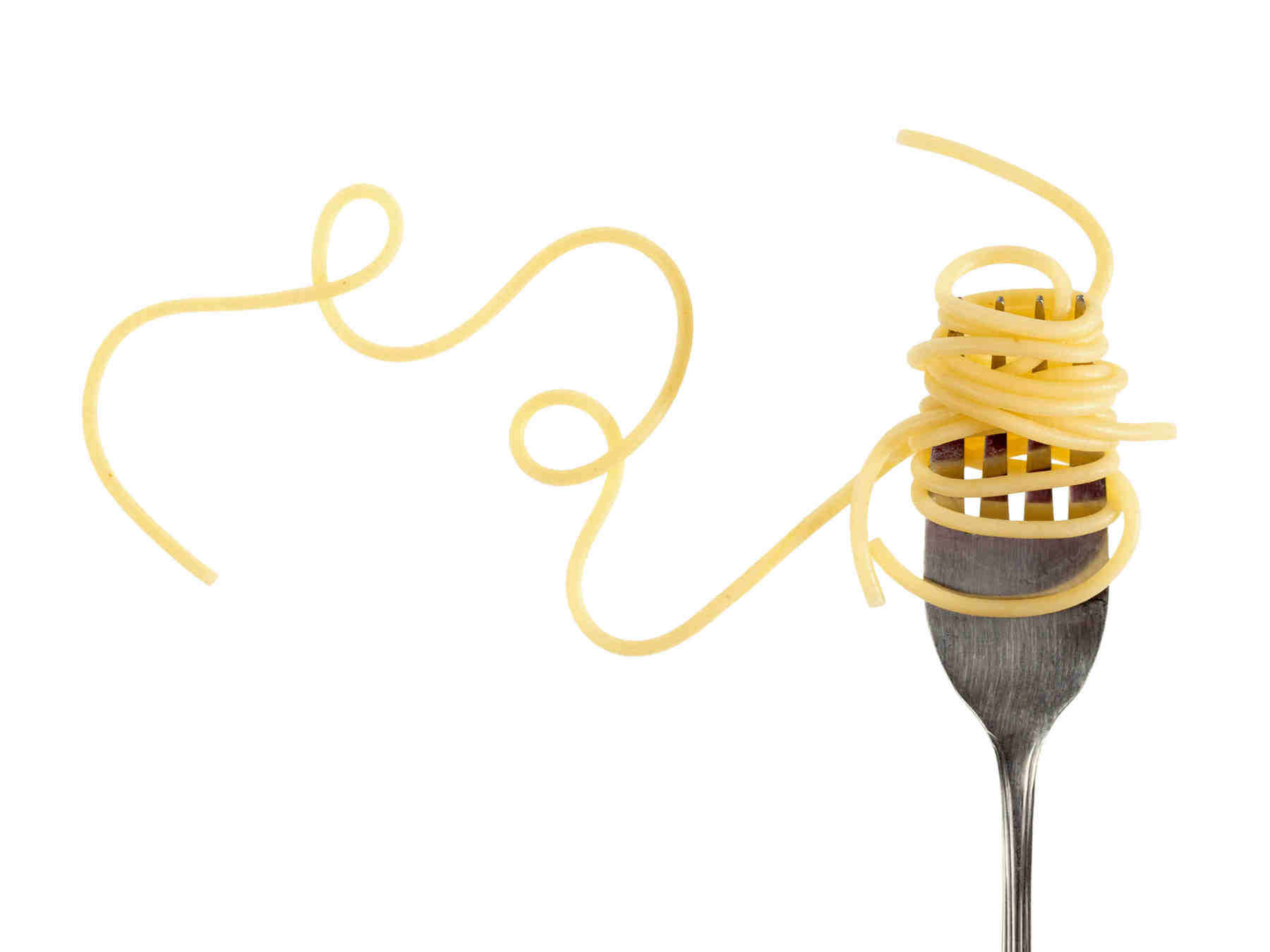 torstaisin klo 13-n.14.30 yläkoulullaKerrat:to 13.4., 20.4., 4.5. ja 11.5.Ilmoittautuminensähköpostilla: riikka.kiiveri-raappana@oulu.fi 31.3.2023 mennessä (10 ensimmäistä mahtuu mukaan)